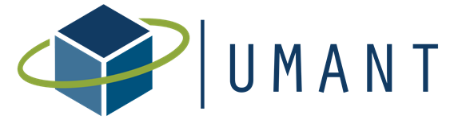 Urban Management Assistants of North TexasWilliam J. Pitstick Scholarship ApplicationThe UMANT Scholarship Program was established in October 1995. Its purpose is to provide support for deserving, academically promising students enrolled in graduate programs at universities in the North Central Texas area; specifically those seeking degrees in public administration, urban affairs, or a closely related field. In 2001, UMANT chose to honor William J. Pitstick by naming the scholarship for him to recognize his years of public management service in Texas and for his unwavering support of the organization and its members.AWARDTwo awards, each in the amount of $1,750, will be distributed to two recipients.  The award is to be used for tuition and fees for the recipient and is not renewable. The UMANT Treasurer will distribute both awards to the appropriate university for disbursement through its scholarship accounting system.ELIGIBILITYApplicants must meet the following criteria to be eligible for the scholarship:Cumulative 3.0 (undergraduate) or 3.25 (graduate) GPA for the most recently completed semesterAdmitted to/enrolled in a graduate school, college, or university in the North Central Texas regionCurrent member of UMANTFACTORS IN SELECTIONDemonstrated academic achievement and evidence of a high degree of motivation toward a career in local government will be the primary selection criteria. The student’s potential as evidenced by transcript and personal statement will also be evaluated.  Additionally, UMANT involvement will be favorably considered in selection.APPLICATION DEADLINEThe Application deadline is Friday, September 30, 2016.  Both winners will be notified in October, and will be expected to attend the Thursday, October 20, 2016 NTCMA Luncheon where they will be recognized.  Additionally, both winners will also be given complementary registration to the UMANT/ELGL Conference on Friday, October 21, 2016.Once completed, please submit all your information to the UMANT either: By Mail:	Ryan Adams
City Manager’s Office, City of Irving, TX
825 W. Irving Boulevard
Irving, TX  75060Or By Email: 	rkadams@cityofirving.org Urban Management Assistants of North TexasWilliam J. Pitstick Scholarship ApplicationThank you for taking time to apply for a William J. Pitstick Scholarship!  In a separate document, please complete the following questionnaire.  Include any requested attachments with your application. Please send all questions to Ryan Adams, UMANT President, at rkadams@cityofirving.org Applicant’s Full Name.Applicant’s Complete Mailing Address.Are you a current member of UMANT? (yes/no)Date to enter (or entered) graduate school.Name of Graduate School.Number of years of graduate school completed (if any). Are you currently employed in local government? (yes/no).  If yes, please list your employer and title.List your extracurricular activities (include any descriptions or details as attachments).List the names of your references, limited to three (3) total. Include two reference letters as attachments. Please include a personal essay that outlines what has influenced your choice to become a public servant and describe your career aspirations. (Include essay as an attachment, maximum of 2 pages, single-spaced, 12-point type) Please attach a copy of your official graduate (or undergraduate if recently enrolled in a graduate program) transcript to this application.